СЛУЖБЕНИ  ЛИСТ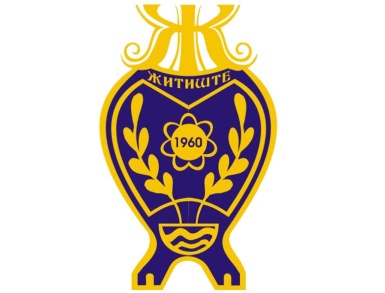 ОПШТИНЕ ЖИТИШТЕНа основу члана 33. Закона о ванредним ситуацијама (''Службени гласник РС'' број 111/2009), члана 17. Уредбе о саставу и начину рада штабова за ванредне ситуације (''Службени гласник РС'' број 98/2010), члана 7. Одлуке о заштити грађана и материјалних добара у ванредним ситуацијама и образовању Оптшинског штаба за управљање ванредним ситуацијама (''Службени лист Општине Житиште'' број 4/2011) и Решења о именовању Општинског штаба Општине Житиште за ванредне ситуације бр. I-820-2/2013 од 20.11. 2013. године  (''Службени лист Општине Житиште'' број 39/2013)	Општински штаб за ванредне ситуације Општине Житиште на својој седници одржаној дана 15.05.2014. године, донео јеО Д Л У К УО УТВРЂИВАЊУ НАСТАНКА ЕЛЕМЕНТАРНЕ НЕПОГОДЕ – АТМОСФЕРСКИХ ПАДАВИНА И  ПРОГЛАШЕЊУ ВАНРЕДНЕ СИТУАЦИЈЕ  У ОПШТИНИ ЖИТИШТЕЧлан 1.Утврђује се настанак елементарне непогоде – атмосферске падавине на територији Оптшине Житиште и проглашава се ванредна ситуација на територији општине Житиште.Члан 2.Ова Одлука ступа на снагу даном објављивања у Службеном листу Општине Житиште.Република СрбијаАутономна ПокрајинаOпштина ЖитиштеОПШТИНСКИ ШТАБ ЗА ВАНРЕДНЕ СИТУАЦИЈЕЖитиште, Цара Душана 15Тел: 023/821-306, факс: 023/821-308                              Командант Општинског штабаe-mail: opstina.zitiste@gmail.com                                           за ванредне ситуацијеБрој: ИНТ. I-87-13/2014                                                          Председник општинеДатум: 15.05.2014.                                                                   Митар Вучуревић с.р.                                             С А Д Р Ж А Ј               АКТА ОПШТИНСКОГ ШТАБА ЗА ВАНРЕДНЕ СИТУАЦИЈЕ 1. Одлука о утврђивању настанка елементарне непогоде – атмосферских падавина и проглашењу ванредне ситуације у општини Житиште...........................................................1.СЛУЖБЕНИ ЛИСТ ОПШТИНЕ ЖИТИШТЕ на основу члана 12. Закона о јавном информисању („Службени гласник Р. Србије“ 43/03, 61/05 и 71/09) не сматра се јавним гласилом, те се сходно наведеној одредби не налази се у Регистру јавних гласила.            Издавач: Општинска управа Житиште, Цара Душана 15.              Главни и одговорни уредник: Биљана Зубац              Службени лист Општине Житиште излази по потребиГодина  XXVIII        Житиште        15.05.2014.         Број 12.